  Структурное подразделение «Детский сад №13 комбинированного вида»МБДОУ «Детский сад «Радуга» комбинированного вида»Картотека игр-шифровокдля детей 6-7 лет                                                                        Воспитатель:                                                                       Овакимян Т.Г.2019г.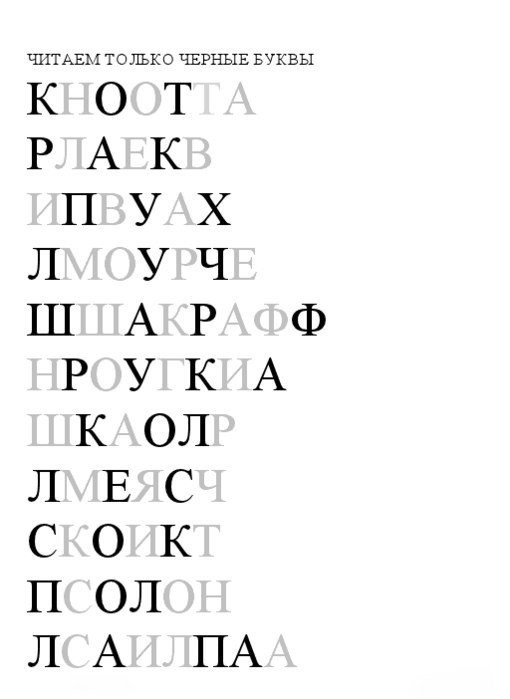 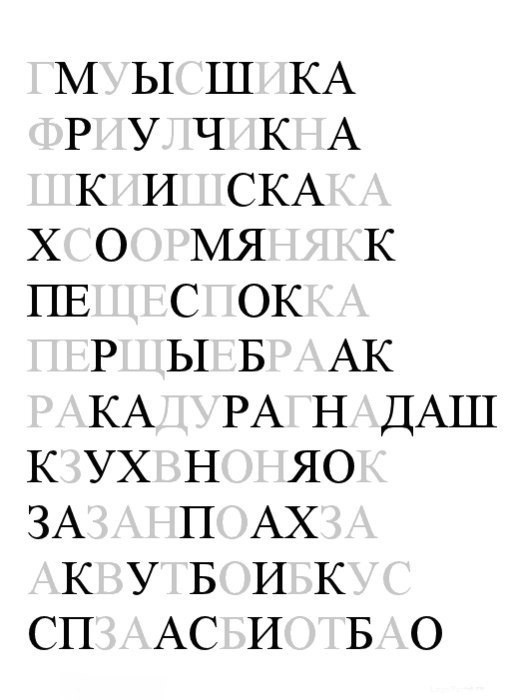 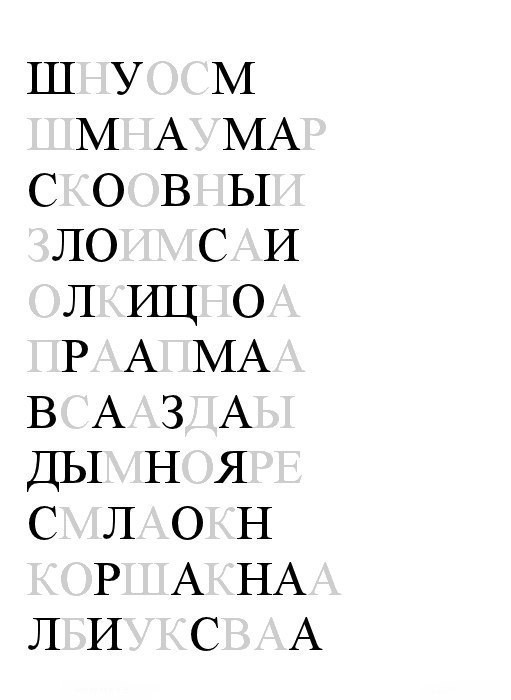 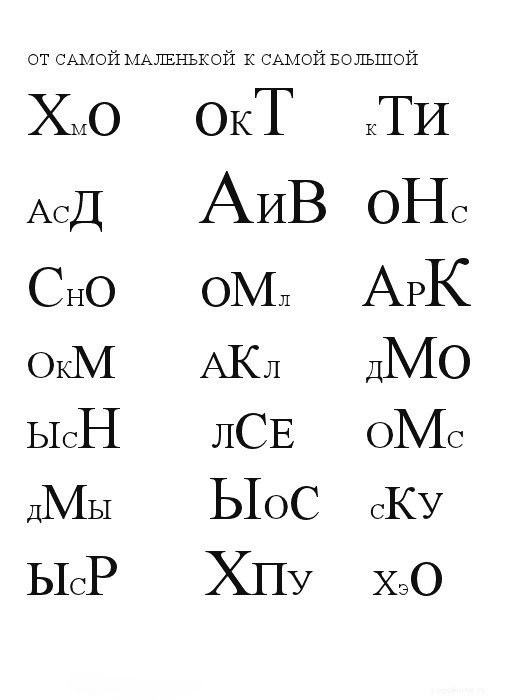 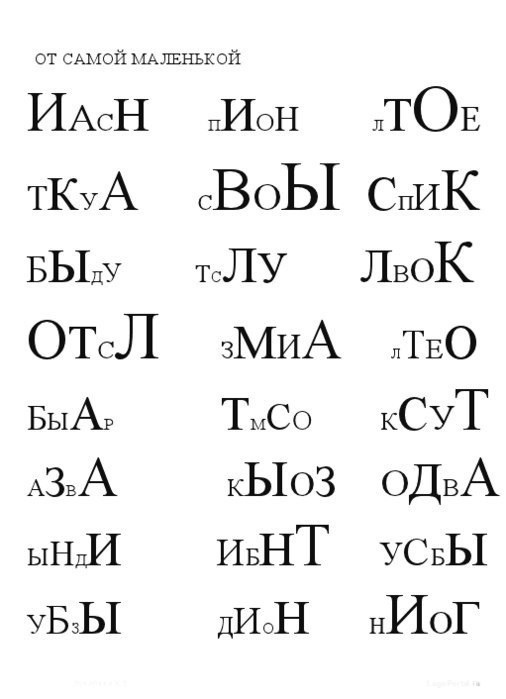 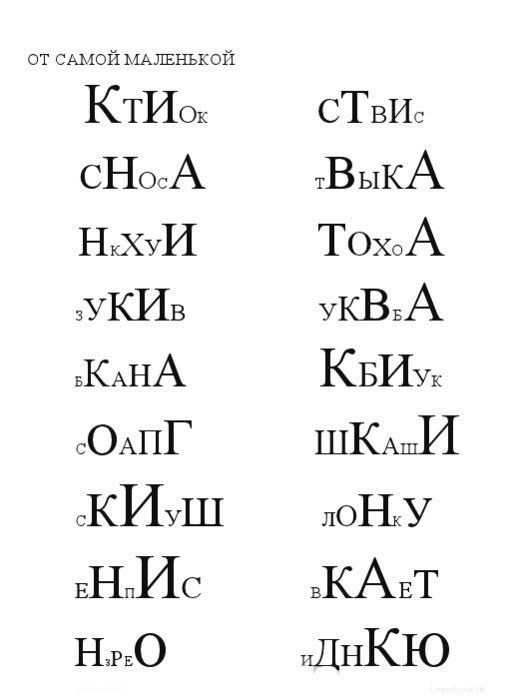 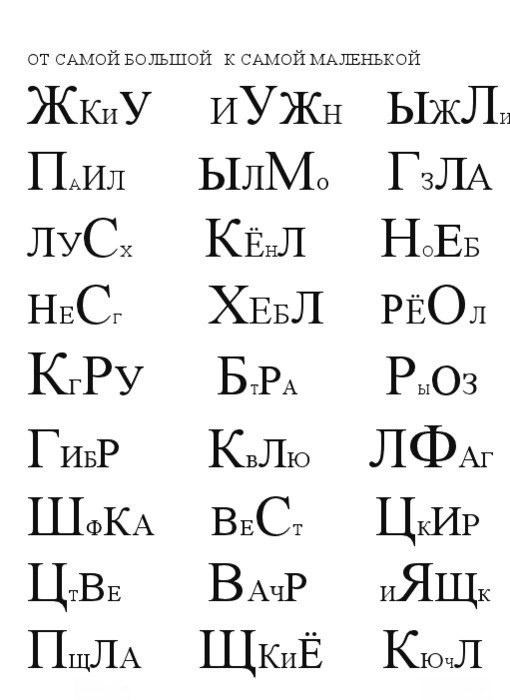 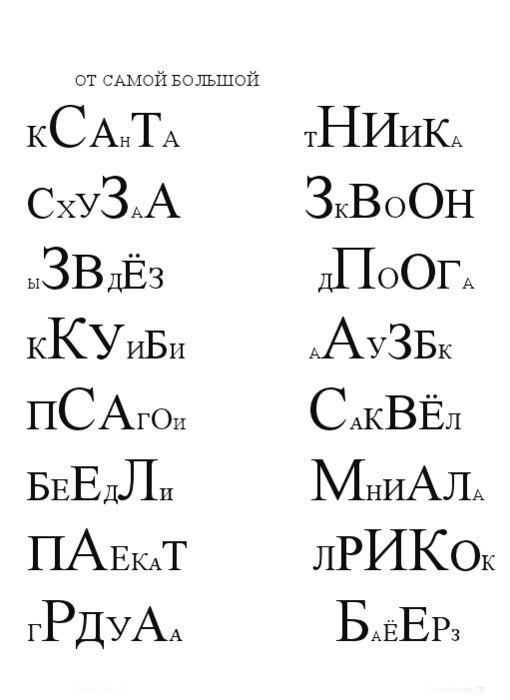 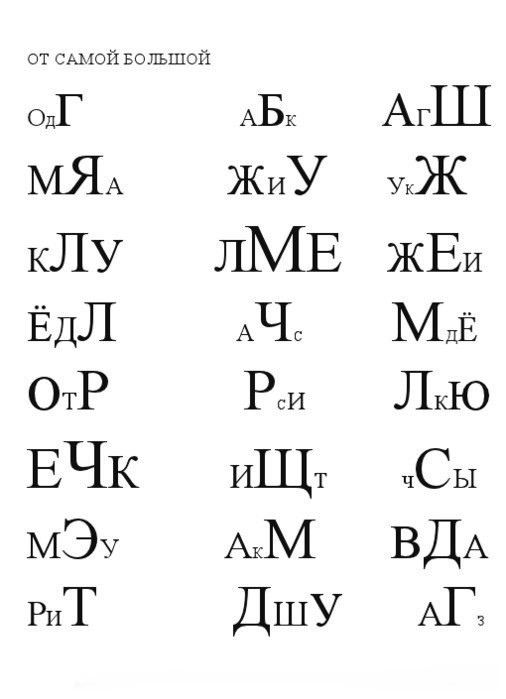 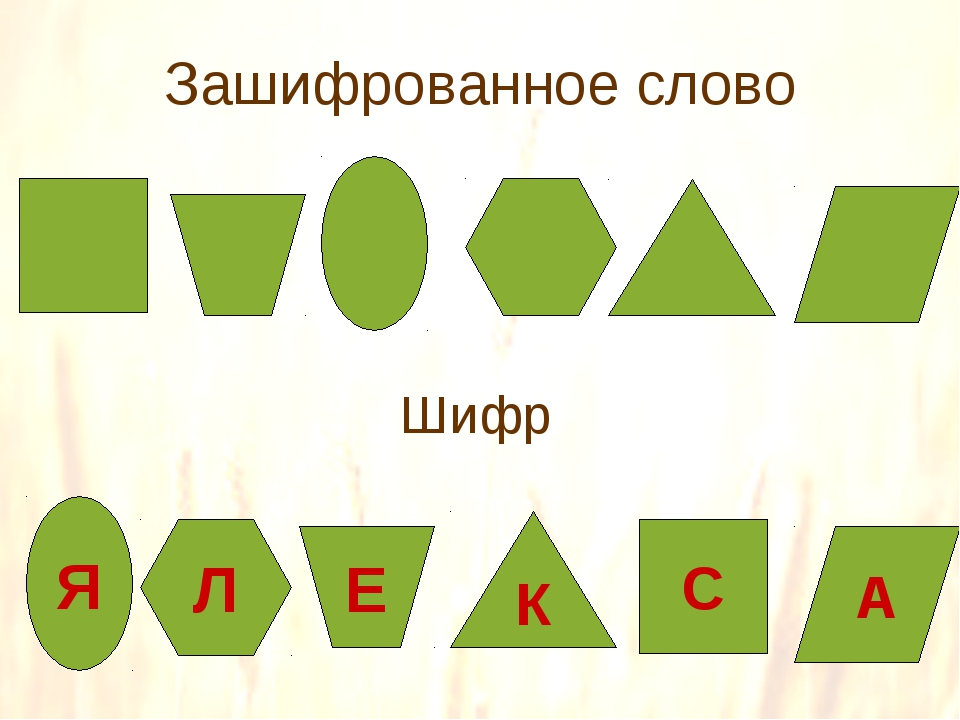 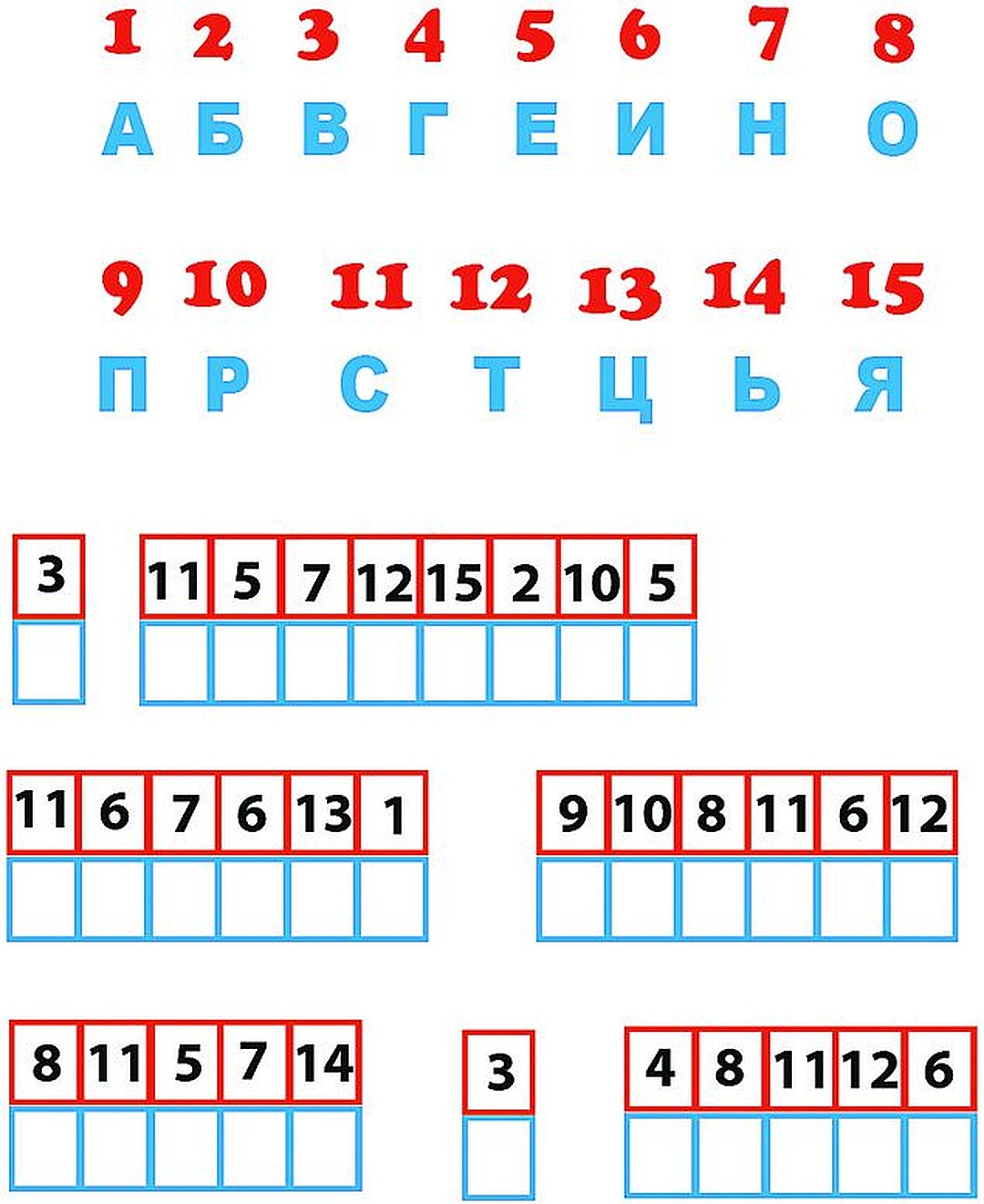 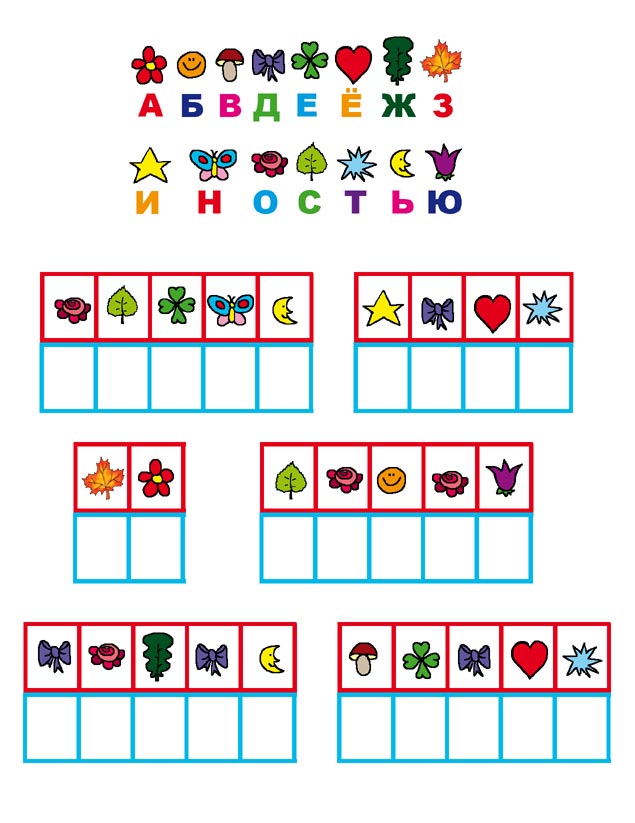 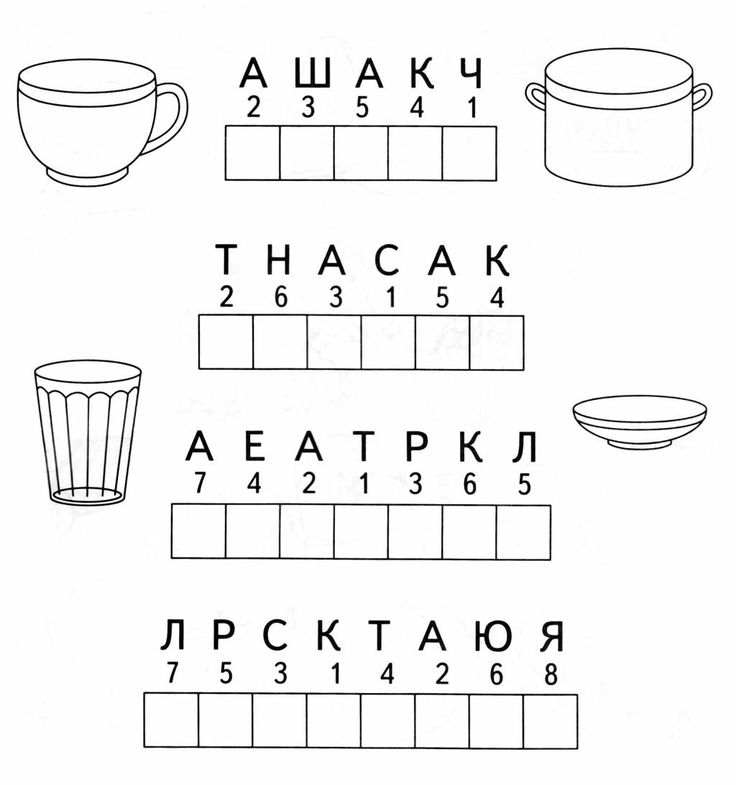 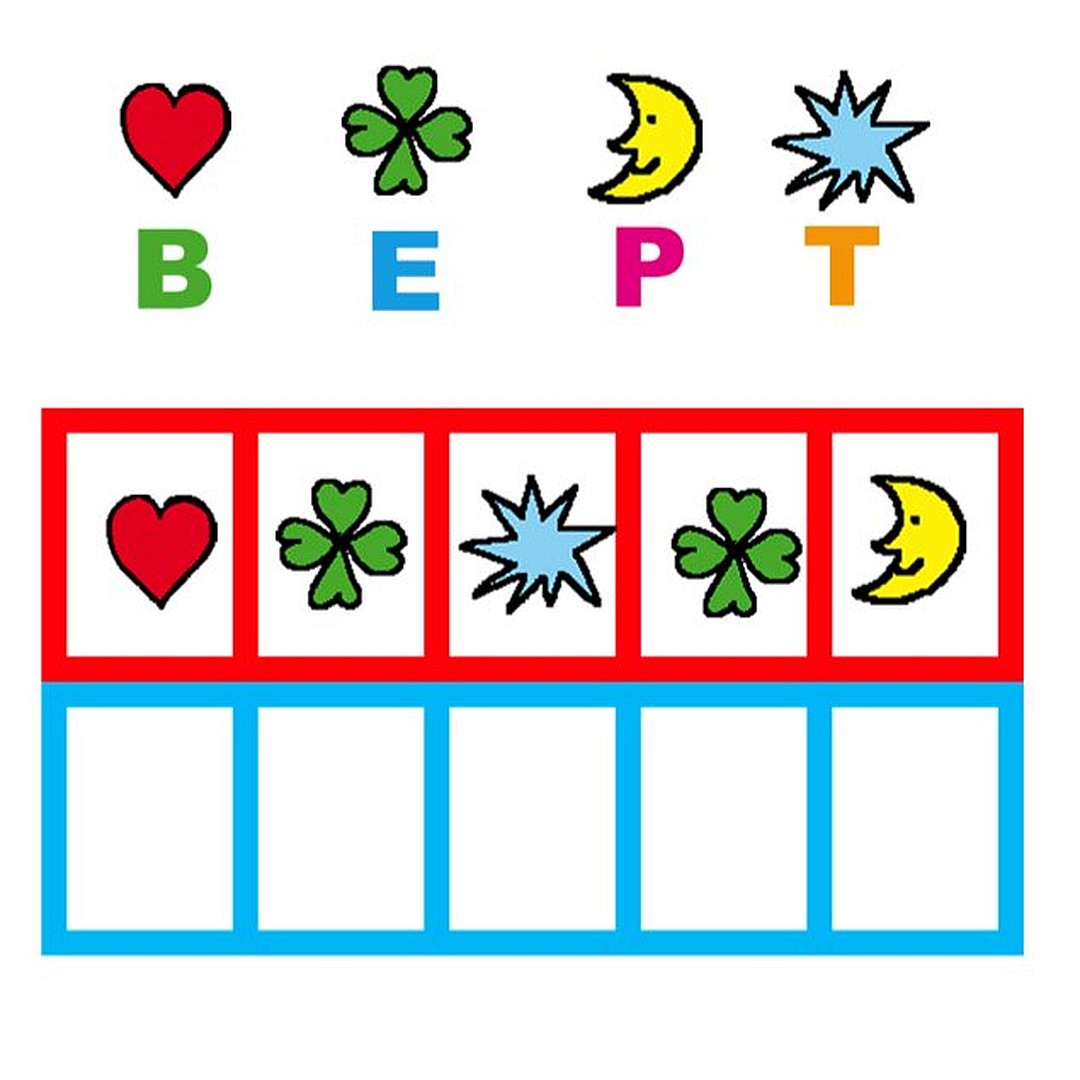 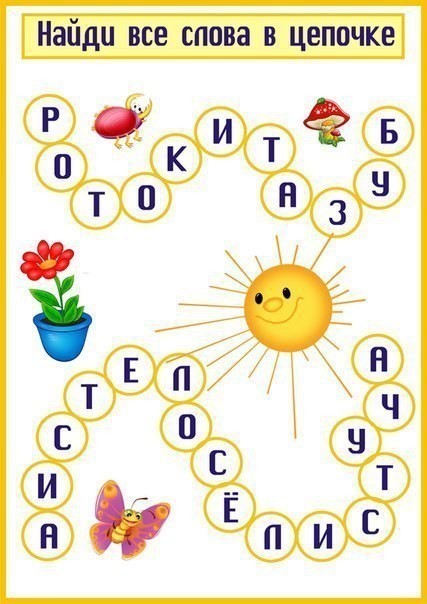 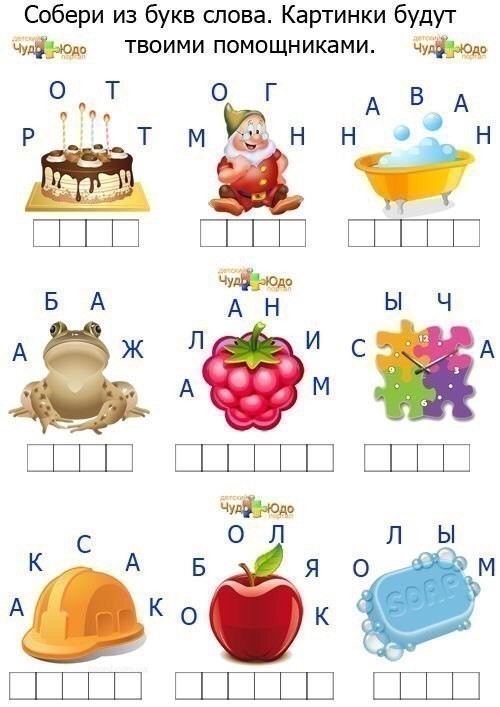 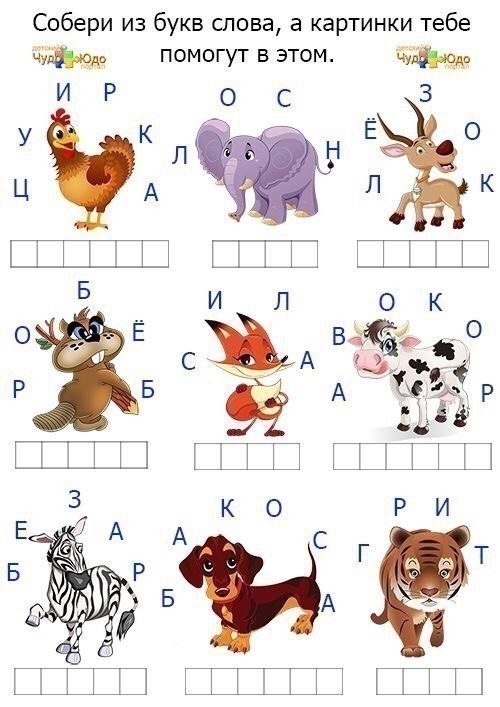 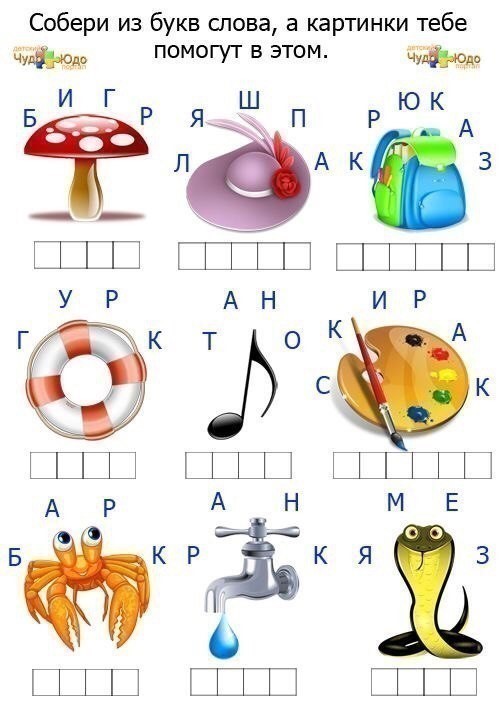 